Tuần 22                    KẾ HOẠCH HỌC SINH HỌC Ở NHÀTRONG THỜI GIAN NGHỈ DỊCH COVID - 19Tin học lớp 5 ( Ngày 6/4/2020 – 10/4/2020)_________Ôn tập lại một số lệnh cơ bản của Logo_________________Ôn tập lại cách vẽ một số hình cơ bản trong Logo _________________CÂU LỆNH LẶP LỒNG NHAU ________* Sử dụng câu lệnh lặp lồng nhau có thể cho ra nhiều hình giống nhau.Bài 1: Hình vuôn lặp lại 5 lần, mỗi lần quay một góc 360/5 độREPEAT 5 [ REPEAT 4 [ FD 100 RT 90 ] RT 360/5 ]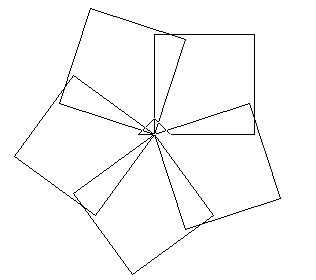 Bài 2: REPEAT 5  [ _________________________  RT 360/5 ] 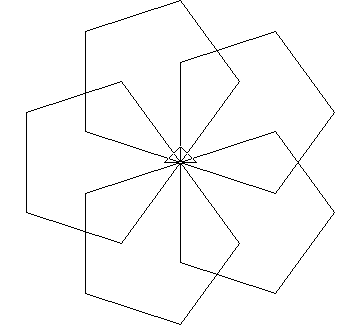 Bài 3: REPEAT …  [ _________________________  RT …... ]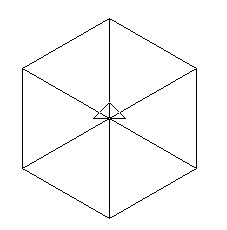 Các em hoàn thành thêm bài tập 3 trang 89 trong sách.Trên đây là một số nội dung ôn tập và một vài bài tập nhằm giúp học sinh nhớ lại một số kiến thức đã học trước khi nghỉ Tết. Các em xem lại kiến thức cũ và làm các bài tập để củng cố kiến thức, kết hợp xem lại nội dung đã học trong sách giáo khoa. Trong quá trình học ở nhà, các em có gì còn chưa hiểu rõ thì có thể liên hệ với thầy qua địa chỉ Mail: Tinhoclop5phumy@gmail.comLệnhHành động của rùaFD nRùa tiến về phía trước n bướcBk nRùa lùi lại n bướcRt kRùa quay phải k độLt kRùa quay trái k độHomeRùa về vị trí xuất phát, giữa sân chơi, đầu hướng lên trênCsRùa về vị trí xuất phát, xóa toàn bộ sân chơiCleanRùa vẫn ở vị trí hiện tại, xóa sân chơiPUNhất bútPDHạ bútHTRùa ẩn mìnhSTRùa hiện hìnhByeThoát khỏi LogoRepeat n [   ]Lặp lại n lầnLệnhKết quảChú thíchREPEAT 3 [ FD 100 RT 120 ]Hình tam giác cạnh dài 100REPEAT 4 [ FD 100 RT 90 ]Hình vuông cạnh dài 100REPEAT 5 [ FD 100 RT 72 ]Hình ngũ giác cạnh dài 100REPEAT 6 [ FD 100 RT 60 ]Hình lục giác cạnh dài 100